  ST. JOSEPH’S UNIVERSITY, BENGALURU - 27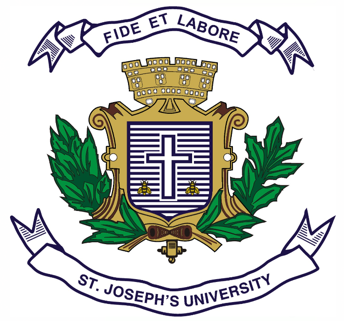 M.A. (ECONOMICS) – II SEMESTERSEMESTER EXAMINATION: APRIL 2024(Examination conducted in May/June 2024)                     EC 8521 – INTRODUCTION TO PROGRAMMING IN C & MS EXCEL(For current batch students only)Time: 2 Hours								    Max Marks: 50This paper contains 1 printed page and 3 partsPART - A                                      Answer any 5 questions 								2  5 = 10Distinguish between global and local variables.What is meant by “problem definition” in programming methodology?Briefly explain programming errors and its types. What are arrays? Evaluate the following statements: (i) 3<5 && 8!=0  (ii) 2*10+7- 4/2Distinguish between getchar() and getch() function.State any three logical functions in MS Excel with syntax.PART – BAnswer any 2 questions 								5  2 = 10Write a note on different basic data types in C. Write a program to find the memory allotted for each of these data types.What is a pivot table? Explain the conditions required for executing a pivot table in Excel.Explain the basic structure of a C program with an example.PART – CAnswer any 2 questions 								15  2 = 30 Discuss the different steps involved in programming methodology. Briefly explain the different kinds of errors with examples.What are the different kinds of loops in C? Write a program to find the sum of even numbers from 1 to 99. Compare and contrast between an algorithm and a program. Write an algorithm to find if a number is divisible by 7.